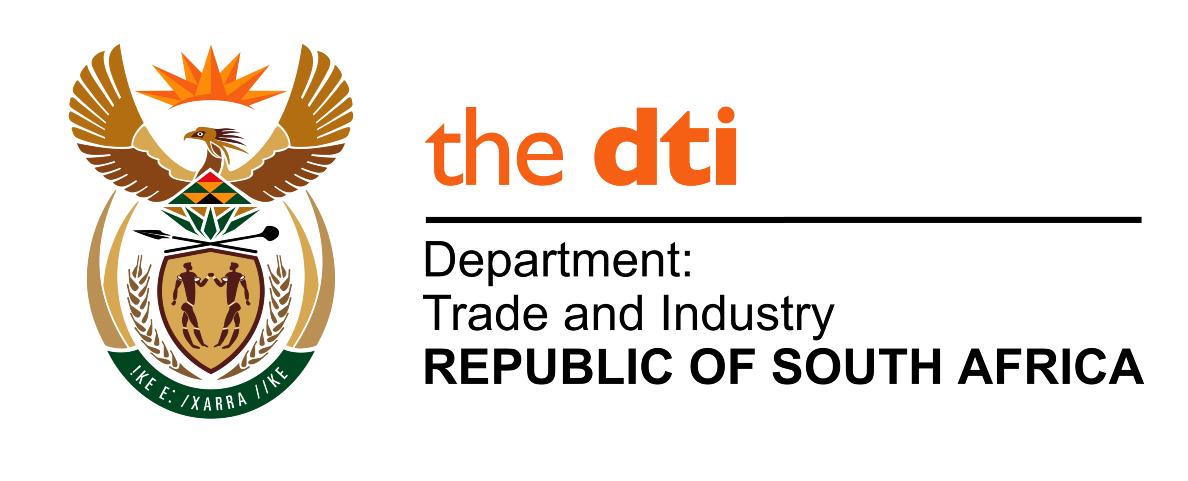 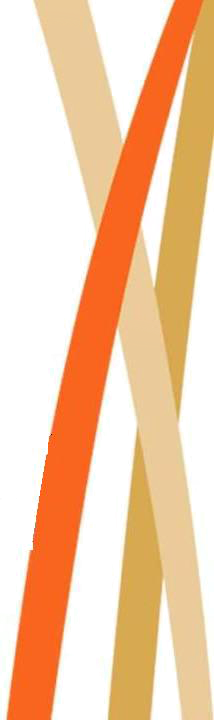 ANNUAL PROGRESS REPORTFor the period …../…../20…..  to  …../…../20…..APPLICANT CONTACT DETAILSCONSULTANT CONTACT DETAILSREGISTERED EXTERNAL AUDITOR  OWNERSHIP STRUCTURE AND SOURCES OF FINANCE FOR THE PROJECTLOCATION OF PROJECTPRODUCTION DATE *Please provide a copy of Engineers Ready for Commissioning reportIS THE PROJECT RELATED TO OTHER DTI INCENTIVE PROJECT(S)?PROVIDE A DESCRIPTION OF THE PRODUCT(S) AND PROCESS(ES) HAS ANY PROCESS OR PRODUCT CHANGED SINCE THE DATE OF APPROVAL? IF YES PROVIDE DETAILS.PROJECT PLAN & BUDGETTOTAL ASSETS INVESTED IN THE PROJECT TO DATE OF THIS REPORTMARKETS TO WHICH THE PROJECT IS SELLING AND THE SALES IF THE PROJECT IS IN OPERATIONINNOVATIVE PROCESSES	Demonstrate the material significance of your product(s) or process(es) in terms of production time, quality, 	longevity and reduced cost:	Please provide any additional information that may proof the innovative nature of the technology   	used/ to be used:ENERGY EFFICIENCY	Please provide the planned and actual energy savings in the table below:IMPORTANT NOTE: Please attach the SANEDI energy efficiency certificate confirming the above information.Provide a short summary below of the most important measures/technology implemented or to be implemented that would result in the energy efficiency savings indicated above.BUSINESS LINKAGESSMME PROCUREMENT Where SMME’s have been contracted, provide details below.Please complete the last table below to show the SMME to Total Procurement %DIRECT AND INDIRECT EMPLOYMENT SKILLS DEVELOPMENTPlease provide the latest skills development plan in the table below (If space is insufficient, kindly attach an annexure):SUMMARY OF TRAINING EXPENDITURE AS A % OF THE CURRENT FINANCIAL YEAR WAGE BILLALLOWANCE UTILISATIONDECLARATION BY APPLICANTNOTE: The information submitted in this progress report will be used to compare projections from the application form with actual/current information. If the facts upon review differ from the information provided in the application form, to the extent that requirements regarding 12I of the Income Tax Act are no longer met, any allowance granted with respect to this application may be revoked/ reclaimed. I hereby declare that the information in this progress report is a fair and true reflection of the project and that all relevant information has been disclosedNOTE: If an independent consultant completes the progress report, the applicant must ensure that the information provided is correct before signing the progress report. If at a later stage it transpires that information is not correct, the applicant will be held solely responsible for misrepresentation and the Department of Trade and Industry reserves its right to institute legal action.SIGNED	                                                         	 	CAPACITY(Signature of Managing Director of the entity in terms of the attached resolution of the Board members)DATE							NAME IN PRINTAUTHORISATION OF CONSULTANT ACTING ON BEHALF OF APPLICANT:The Board of Directors/ owner(s) of 							 (name of business) hereby declare that 								 (name of consultant), in his/her capacity as  						  (position and name of  consultant business)was appointed as consultant for the purposes of preparing and lodging a progress report.Signed at 					 on this 		 day of 					 20	 .SIGNATURE OF DIRECTORS/ OWNER(S):	NAMES IN FULL:SIGNATURE OF CONSULTANT:	NAME OF BUSINESS:DECLARATION BY CONSULTANT ACTING ON BEHALF OF APPLICANTI, 					 (name of consultant), a 						(position)of 								 (name of business) hereby declare that the information compiled by myself in completion of this progress report on behalf of  							 (name of applicant), is a true and accurate reflection of the affairs of the applicant.  Furthermore, I am aware of all the contents of this progress report.Signed at 					 on this 		 day of 					 20	 .SIGNATURE OF CONSULTANT:					NAME OF BUSINESS:	DECLERATION BY THE EXTERNAL AUDITORNAME ………………………………………………………REGISTRATION NUMBER ………………………………POSTAL ADDRESSI hereby declare that the information submitted with this progress report is true and fair and I have initialled each page of his form to this effect. I declare that the financial statements used to prepare the report are the same as those submitted to South Africa Revenue Services.SIGNATURE…………………………….				DATE……………………Name of business (a registered name):  		              								Business registration number:  			    	 	 Income tax number:  			            	Financial year-end: 			    	Physical address for the serving of legal documents and other notices:  						Postal address:  																							Code			Contact person:  				      	  	 Position:  					      Contact details: Tel (	)		 		Fax (	)						Cell (	    )						Email:							Name of business (a registered name):  		              								Business registration number:  			    	 	Income tax number:  			            	Financial year-end:  			    	Physical address for the serving of legal documents and other notices:  						Postal address:  																							Code			Contact person:  				      	  	Position:  					      Contact details: Tel (	)		 		Fax (	)						Cell (	  )						Email							Name of business (a registered name):  			             							Contact person:  						   Registration number:  				Representative body:  												Postal address:  																								Code				 Contact details:  Tel (	)				Fax (	)						  Cell (	)						Email:							Shareholder/member/ owner(s)Equity (R 000)% EquityCountry of DomicilePhysical / street address of the projectName of proclaimed industrial township /suburbCity / TownLocated in an Industrial Development ZoneYES  NO  ProvinceDescriptionEnvisaged dateActual dateProduction start date (when assets are brought into use)Date of commercial production (when production capacity >=50%Capacity >= 50%*Name of DTI incentive projectNature of relationshipProduct(s)Process(es)SIC code% of total TurnoverActivity description%CompleteEstimated duration in monthsMonths ahead orbehindscheduleStartingDateFinishingDateActual costDescription of AssetNew or Used?Sourced Locally or Imported (indicate country) Date on which the assets have been acquired, contracted forDate on which more than 50% assets will be brought into use Date on which all the assets will be brought into useAre the assets being acquired/ contracted from connected person(s)?If yes, provide detailsTotal cost of assetsPlant and machinery:Plant and machinery:Plant and machinery:Plant and machinery:Plant and machinery:Plant and machinery:Plant and machinery:Plant and machinery:Sub-totalSub-totalSub-totalSub-totalSub-totalSub-totalSub-totalBuildings:Buildings:Buildings:Buildings:Buildings:Buildings:Buildings:Buildings:Sub-totalSub-totalSub-totalSub-totalSub-totalSub-totalSub-totalAll other assets (non-qualifying):Sub totalSub totalSub totalSub totalSub totalSub totalSub totalTotal assets (cost as per balance sheet)Total assets (cost as per balance sheet)Total assets (cost as per balance sheet)Total assets (cost as per balance sheet)Total assets (cost as per balance sheet)Total assets (cost as per balance sheet)Total assets (cost as per balance sheet)List marketsUnit of measureCurrent data20___VolumeRand Value (R)Export Markets, List:VolumeRand Value (R)VolumeRand Value (R)VolumeRand Value (R)VolumeRand Value (R)Production TimeQualityLongevityReduced CostPeriod of MeasurementEnergy Used/Usage (kWh/mMh)Total Utility CostNumber of Units producedBaseline12 months prior to applicationPlanned Energy Efficiency Savings% Reported Savings%Actual Energy Efficiency Savings% Reported Savings%Final audited Savings (SANEDI)% Reported Savings%CriteriaDetailsProduct previously imported(More than 60% imported)ExportsIs there a shortage in SA?Will output of project improve efficiency of industrial clusterFlexibility of raw materials & Availability in SAContribution to global competitiveness: a) Scope of investment to produce similar goods in SAb) How will the project contribute to the global competitiveness of downstream users in South Africa relative to their international competitors, in particular 	with respect to a comparison between the price they face in the domestic market in relation to comparable prices in the project's major export markets.CompetitionPlease provide full details on any investigations and findings by competition authorities either in  or in other jurisdictions in relation to the company as and in particular in relation to the specific products that the 	project will produce and sell.Related industries and institutions involved with the projectPricing Practicesa) Provide a detailed elaboration of the pricing methodology by which sales prices for the domestic market are arrived at;b) Provide a detailed elaboration of the pricing methodology by which sales prices for major export markets are arrived at;c) What has the actual selling price per product in the domestic market over the last three years been and the projected selling price over the coming year;d) What has the actual selling price per product in major export markets 	over the last three years been and the projected selling price over the coming year.Distribution ChannelsProvide detailed information on domestic distribution channels used or to be used including a breakdown of direct sales of the products to the final customer versus intermediate sales through agents or traders.List raw materialsSuppliersActual Cost from SMME’sSubtotal: Raw materialsSubtotal: Raw materialsRList intermediate productsSuppliersActual Cost from SMME’sSubtotal: Intermediate productsSubtotal: Intermediate productsRList servicesSuppliersActual Cost from SMME’sSubtotal: ServicesSubtotal: ServicesRCost of procurement from SMME’s (Total from the above tables)Total cost of ALL procurement(SMME + Other procurement)% SMME procurement RR%a) Full time direct employment Average for current yearb) Indirect employment (please indicate under “Motivation” how this figure(s) were calculated)b) Indirect employment (please indicate under “Motivation” how this figure(s) were calculated)b) Indirect employment (please indicate under “Motivation” how this figure(s) were calculated)DescriptionTotalMotivationPost / Position / OccupationNQFlevelNo of traineesFull time or Part timeTraining Period (days/weeks/months)Internal (on the job) or External training Act: refer to par 1a-bExternal training(course /training provider) connected /non connected party Act: refer to par 1cSAQA Accredited or equivalent(Yes or No)Provide detailsCost in RemarksNotesAdditional informationType of skill / trainingE.g. Supervisor418Full time3 weeksInternalYes. xxxxxxAdvanced assembly line supervisorExpenditure on SAQA approved trainingExpenditure on equivalent trainingTotal Salary & WagesTraining Cost % of wage billInvestment AllowanceTraining AllowanceTotalAllowance approved (R)Less: Allowance already deducted for 2018Less: Allowance already deducted for 2019Less: Allowance already deducted for 2020Less: Allowance already deducted for 2021Less: Allowance already deducted for 2022Less: Allowance already deducted for 2023Net allowance availablePLEASE ATTACH THE FOLLOWING DOCUMENTSPlease check if the documents are included before submitting the progress report.xValid tax clearance certificate(s).CM22 form: notice of registered office and addressesCertificate of change of registered nameLetters of appointment of acting as an agent (where an agent completes the application on behalf of the applicant).Audited annual financial statements.Energy Efficiency certificate issued by SANEDI